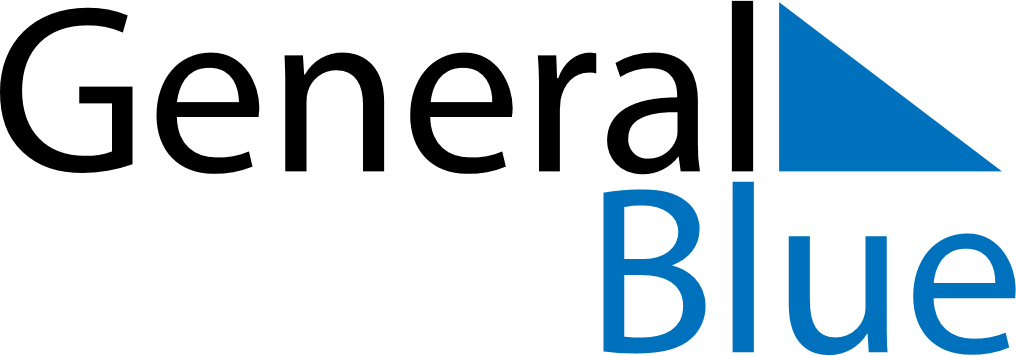 August 2022August 2022August 2022Equatorial GuineaEquatorial GuineaMONTUEWEDTHUFRISATSUN1234567Armed Forces Day89101112131415161718192021Constitution Day22232425262728293031